СОВЕТ ДЕПУТАТОВ СЕЛЬСКОГО  ПОСЕЛЕНИЯПЕТРОВСКИЙ  СЕЛЬСОВЕТДобринского муниципального районаЛипецкой области37-я сессия 5-го созываРЕШЕНИЕ05.02.2018г.                        п.свх Петровский                            № 90-рсО внесении изменений в Положение «О пенсионном обеспечении выборного должностного лица местного самоуправления  и муниципальных  служащих муниципальной службы сельского поселения  Петровский сельсовет Добринского муниципального района Липецкой области Российской Федерации»      Рассмотрев внесенный администрацией сельского поселения Петровский сельсовет проект Изменений в  Положение «О пенсионном обеспечении выборного должностного лица местного самоуправления  и муниципальных  служащих муниципальной службы сельского поселения Петровский сельсовет Добринского муниципального района Липецкой области Российской Федерации», в соответствии со статьей 1 Закона  Липецкой  области    от 19 июня 2017 года  N 80-ОЗ "О внесении изменений в Закон Липецкой области "О правовом регулировании вопросов муниципальной службы Липецкой области",руководствуясь Уставом сельского поселения Петровский сельсовет, рекомендациями постоянной комиссии по правовым вопросам, местному самоуправлению и работе с депутатами, Совет депутатов сельского поселения РЕШИЛ:1. Принять изменения в  Положение «О пенсионном обеспечении выборного должностного лица местного самоуправления  и муниципальных  служащих муниципальной службы сельского поселения Петровский сельсовет Добринского муниципального района Липецкой области Российской Федерации» (прилагаются).2.Направить указанный нормативный правовой акт главе сельского поселения для подписания и официального обнародования.3.Настоящее решение вступает в силу со дня его официального обнародования и распространяется на правоотношения возникшие с 01 января 2018 года. Председатель Совета депутатовсельского поселенияПетровский сельсовет                                                   Н.В.ЛычкинПриняты решением Совета Депутатов сельского поселения  Петровский сельсовет Добринского муниципального района № 90-рс от 05.02..2018гИЗМЕНЕНИЯ В ПОЛОЖЕНИЕ«О ПЕНСИОННОМ ОБЕСПЕЧЕНИИ ВЫБОРНОГО ДОЛЖНОСТНОГОЛИЦА МЕСТНОГО САМОУПРАВЛЕНИЯ И МУНИЦИПАЛЬНЫХ СЛУЖАЩИХ    АДМИНИСТРАЦИИ СЕЛЬСКОГО ПОСЕЛЕНИЯ ПЕТРОВСКИЙ СЕЛЬСОВЕТ ДОБРИНСКОГО  МУНИЦИПАЛЬНОГО РАЙОНА ЛИПЕЦКОЙ ОБЛАСТИ»Внести  в Положение «О пенсионном обеспечении выборного должностного лица местного самоуправления и муниципальных служащих администрации сельского поселения Петровский сельсовет Добринского муниципального района Липецкой области» принятое решением Совета депутатов от 20.12.2016 № 42-рс следующие изменения:1. Абзац третий  пункта 3 статьи 5 настоящего Положения изложить в следующей редакции:	«В случае если размер ежемесячной доплаты к пенсии, рассчитанный в соответствии с настоящей статьей, составит от 0,00 руб. до 2000,00 рублей, ежемесячная доплата к пенсии назначается в размере 2000 рублей.Ежемесячная доплата к пенсии назначается со дня подачи заявления, но не ранее чем со дня увольнения с должности муниципальной службы и назначения пенсии в соответствии с федеральным законодательством.».2.Настоящие изменения вступают в силу с 01 января 2018 года.Глава сельского поселения Петровский сельсовет			                           Н.В. Лычкин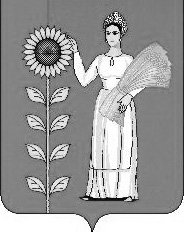 